МИНИСТЕРСТВО СЕЛЬСКОГО ХОЗЯЙСТВА РОССИЙСКОЙ ФЕДЕРАЦИИФЕДЕРАЛЬНОЕ ГОСУДАРСТВЕННОЕ БЮДЖЕТНОЕ ОБРАЗОВАТЕЛЬНОЕУЧРЕЖДЕНИЕ ВЫСШЕГО ОБРАЗОВАНИЯ«ИЖЕВСКАЯ ГОСУДАРСТВЕННАЯ СЕЛЬСКОХОЗЯЙСТВЕННАЯ АКАДЕМИЯ»Информационное письмоУВАЖАЕМЫЕ КОЛЛЕГИ!Приглашаем вас принять участие в Международной  научно-практической конференции «НАУЧНЫЕ ИННОВАЦИИ В РАЗВИТИИ ОТРАСЛЕЙ АПК», посвященной 100-летию государственности Удмуртской Республики Конференция состоится 18–21 февраля 2020 года в ФГБОУ ВО Ижевская ГСХА по адресу: г. Ижевск, ул. Студенческая, 11. Планируется работа по следующим направлениям с изданием сборника материалов конференции: агрономия; зоотехния; ветеринарная медицина; переработка продукции сельского хозяйства; лесное хозяйство, экология, землеустройство и кадастры; электрификация сельского хозяйства;механизация сельского хозяйства; Экономика агропромышленного комплекса; педагогические и гуманитарные науки. Для участия в конференции необходимо направить в оргкомитет конференции:- заявку для участия в формате Word и PDF (ФГБОУ ВО Ижевская ГСХА, корп. 1, каб. 210; e-mail: konf_izhgsha@mail.ru) до 12.02.2020 г. (приложение 1);- материалы для публикации, заявку для участия в формате PDF, копию квитанции об оплате  (ФГБОУ ВО Ижевская ГСХА, корп.1, каб.514, e-mail: rio.isa@list.ru) до 01.03.2020 г. (приложение 1).По итогам конференции будет издан сборник научных статей, индексируемый в РИНЦ, а также размещен на сайте базы данных Научной электронной библиотеки www.elibrary.ru. Стоимость публикации материалов конференции составляет 200 рублей (в том числе НДС 20 %) за каждую полную (или неполную) страницу формата А4 (без учета стоимости сборника материалов конференции). Для получения сборника материалов конференции авторам необходимо до 1 марта 2019 г. выслать заявку с указанием количества сборников и адресом получателя. Стоимость 1 экземпляра сборника 600 руб. (в том числе НДС 20 %). Опубликованные материалы можно будет распечатать с сайта академии (http://izhgsha.ru).Оплата является согласием автора на обнародование его произведения, в том числе в сети Интернет. Командировочные расходы, проезд, проживание (550 руб./сутки) – за счет отправляющей стороны. Реквизиты для оплаты: 426069, г. Ижевск, ул. Студенческая, 11  ИНН 1831036505 КПП 183101001 Получатель УФК ПО УДМУРТСКОЙ РЕСПУБЛИКЕ (ФГБОУ ВО Ижевская ГСХА) Лицевой счет 20136X21060 Банк получателя Отделение-НБ УДМУРТСКАЯ РЕСПУБЛИКА Г. ИЖЕВСК БИК 049401001  Расчетный счет 40501810022022009001  ОКТМО 94701000 Код дохода: 00000000000000000130 (за публикацию материалов конференции (за сборник материалов конференции))    ОБЯЗАТЕЛЬНО УКАЖИТЕ, ЧТО СУММА включает НДС 20 %Контактные телефоны: 8 (3412) 58-99-64 (научный отдел) 8 (3412) 77-16-45 (РИО) Приложение 1Форма заявки на участие в конференции1. Фамилия, имя, отчество докладчика 2. Ученая степень и звание 3. Место работы и занимаемая должность 4. Полное название организации 5. Почтовый адрес, телефон, факс, e-mail (для переписки) 6. Направление (секция) 7. Тема доклада 8. Форма участия (очная/заочная) 9. Сборник (нужен или нет, количество экз.) 10. Необходимость обеспечения местами в общежитии: да, нет (нужное подчеркнуть)Количество мест ____________    Сроки проживания  с __________   по ___________Предполагаемая дата и время прибытия ______________________________________Предполагаемая дата и время отъезда      _____________________________________11. Согласие на обнародование ФГБОУ ВО Ижевская ГСХА статьи в электронном и печатном виде, в том числе в сети Интернет (Я, Иванов Иван Иванович, согласен на обнародование ФГБОУ ВО Ижевская ГСХА моей статьи «Сезонное изменение органического вещества под влиянием сельскохозяйственного использования» в электронном и печатном виде). 12. Дата и подпись участника конференции Приложение 1Требования к оформлению материалов:Текст должен быть набран шрифтом Times New Roman. Размер шрифта 14 (для основного текста), 12 – для дополнительного текста (текста таблиц, списка литературы и т. п.). Междустрочный интервал для текста одинарный; режим выравнивания – по ширине, расстановка переносов – автоматическая. Формат бумаги А4 (210х297 мм). Поля: сверху, снизу, слева – 2,0 см, справа – 2,5. Абзацный отступ должен быть одинаковым по всему тексту (1,25). Номера страниц ставятся внизу и посередине.Таблицы должны быть созданы в Microsoft Word. Шрифт шапки таблицы – 11 (жирн.), текста таблицы – 12. Ширина таблицы должна совпадать с границами основного текста, горизонтальные таблицы необходимо поместить в отдельные файлы.Рисунки допускаются только черно-белые, штриховые, без полутонов и заливки. В рисунках необходимо предусмотреть 1,5-кратное уменьшение. Ширина рисунков – не более ширины основного текста. Дополнительно рисунки представляются в отдельных файлах в одном из следующих форматов: *.jpeg, *.eps, *.tiff.Все математические формулы должны быть тщательно выверены. Электронная версия представлена в формате Microsoft Equation 3.1.Рекомендованный объем рукописи до 7 стандартных страниц текста, включая таблицы и рисунки.Список литературы должен оформляться по ГОСТ 7.1-2003. В тексте статьи ссылки на литературу оформляются в виде номера в квадратных скобках на каждый источник. В список литературы желательно включать статьи из периодических источников: научных журналов, материалов конференций, сборников научных трудов и т. п., нельзя ссылаться на неопубликованные работы.Все поступающие материалы проверяются в системе Антиплагиат на наличие заимствований (оригинальность материалов - не менее 70 %). Образец оформления материаловУДК 631.10 И.И. Иванов ФГБОУ ВО Ижевская ГСХА Сезонное изменение органического вещества под влиянием сельскохозяйственного использования Реферат (2-3 предложения о содержании статьи)Текст статьи. К статье необходимо приложить: • экземпляр материалов на русском языке, подписанный авторами.БЛАГОДАРИМ ЗА СОТРУДНИЧЕСТВО!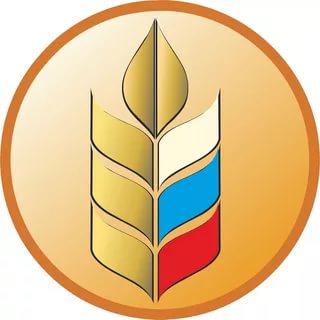 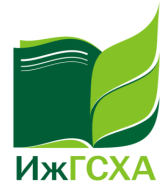 